ИГРУШКА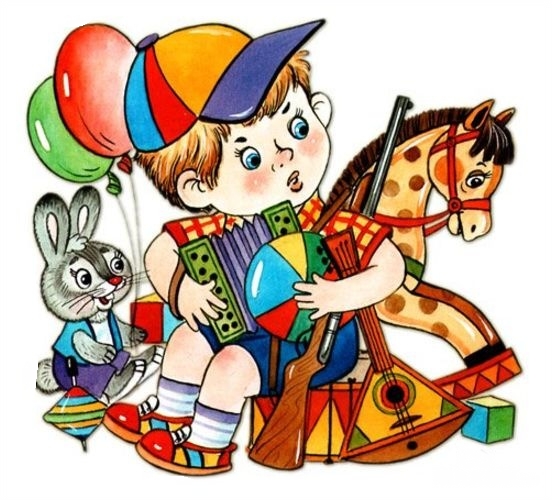 И ЕЕ РОЛЬ В РАЗВИТИИ РЕБЕНКАВ раннем и дошкольном возрасте ведущая деятельность ребенка – игра. Игрушка является идеальным «другим» для ребенка, так как она всегда любит и принимает ребенка, она подвластна воле ребенка, она всегда готова слушать ребенка. Таким образом, общаясь с игрушкой, ребенок учиться любить, жалеть, заботиться. С другой стороны, ребенок компенсирует качественный и количественный дефицит общения.  Игрушка – это идеальное «Я» ребенка. Ребенок проецирует на игрушку свои желаемые качества. Ребенок испытывает боль пи расставании с игрушкой, так как при этом теряется значимая часть его «Я».  Игрушка является символическим ключом к внутреннему миру ребенка. Мир, в котором ребенок может все и может быть большим. Игрушка способствует формированию его личностной автономии и развитию самосознания. В каждой игре ребенок проявляет себя как личность, видны элементы характера (выдержан ли ребенок, есть ли у него терпение). Ситуации тревоги во взаимодействии с игрушкой отсутствие привязанности к каким-либо игрушкам (как следствие может привести к затруднениям в выборе друзей, партнера, отсутствию базового доверия); наличие постоянной жестокости в игре с игрушками; ребенок постоянно предпочитает игрушки другого пола; (для девочек) отсутствие игр «дочки-матери»Классификация игрушек Игрушки из жизни:- кукольное семейство- транспортные средства - кассы с картинками (вырабатывают определенный контроль) Игрушки для отреагирования агрессии:- дикие животные- солдатики- маски бабы-Яги, Кощея и т.п.- матрац (чтобы ребенок не ударился)- барабаны Игрушки для творческого самовыражения:- кубики- мозаика- конструкторы- книжки-раскраски- карандаши, мелки, пластилин